EASE VFO LSR LoginLSR PreorderLSR New InstallEASE VFO LSR LogoutEASE VFO LoginFollow the steps below to login to EASE VFO LSR.LSR PreorderPreorder is an option that provides address validation and speed qualification.  The information can be saved and retrieved later into an LSR.  Follow the steps below to perform a Preorder. All entries are to be in Caps.LSR New InstallFollow the steps below to create and submit an LSR.EASE VFO LogoutFollow the steps below to Logout of EASE VFO LSR.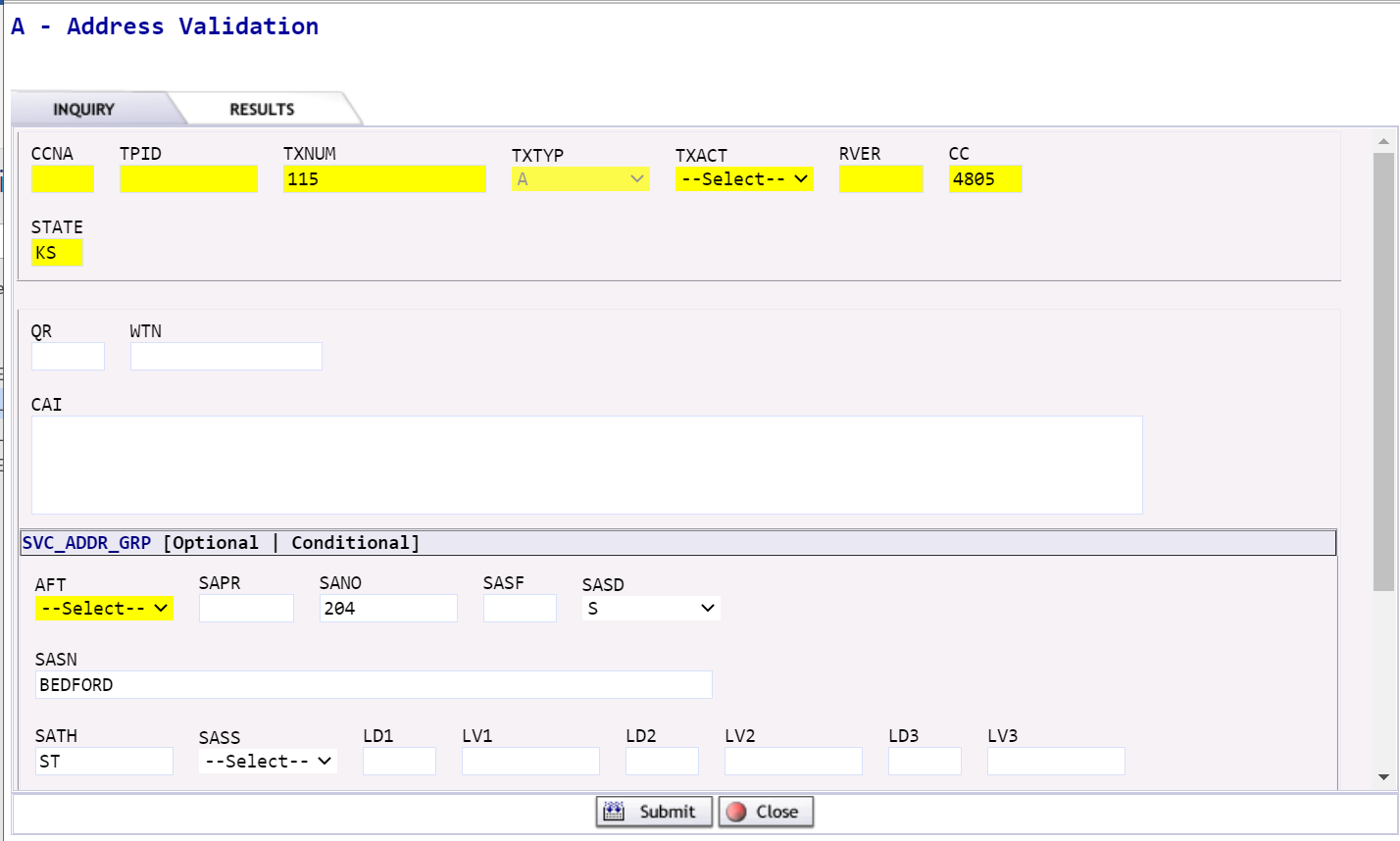 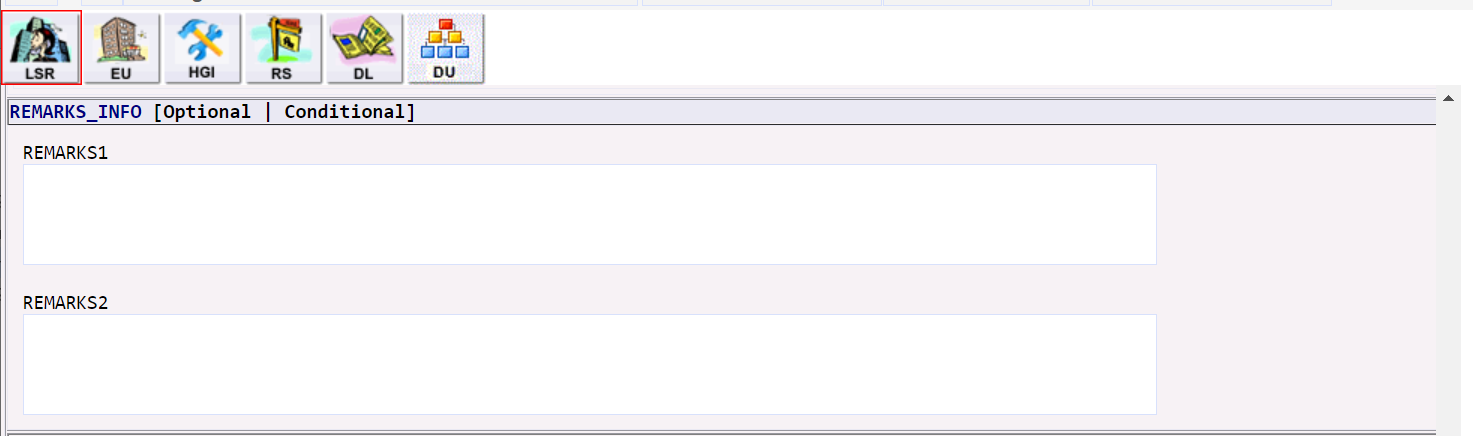 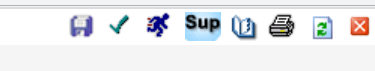 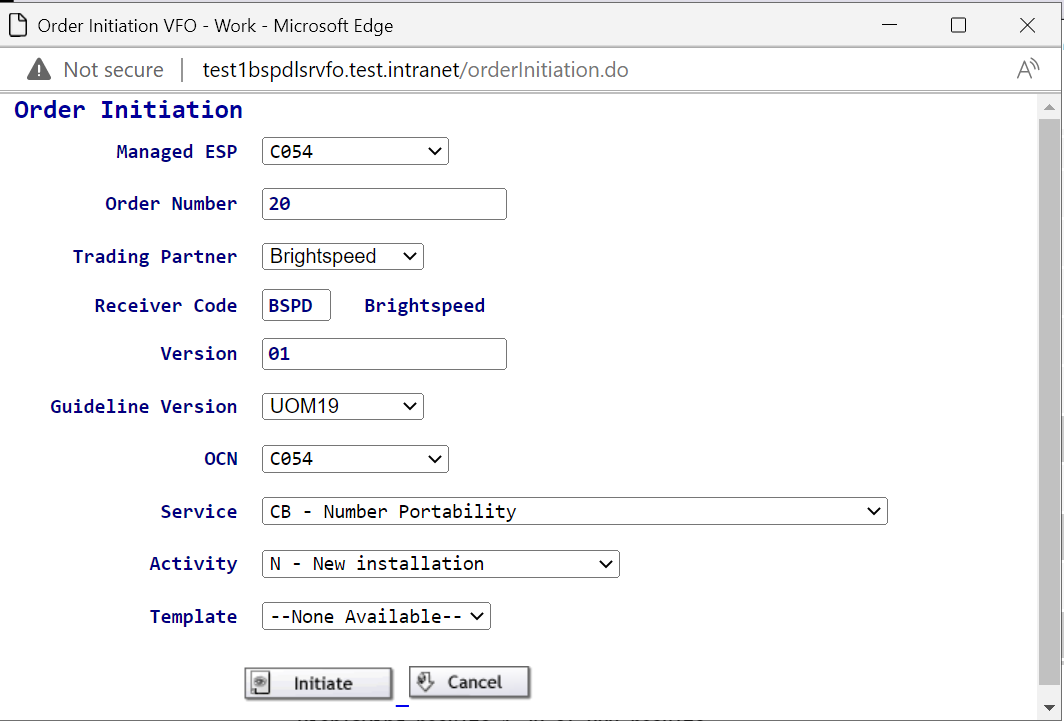 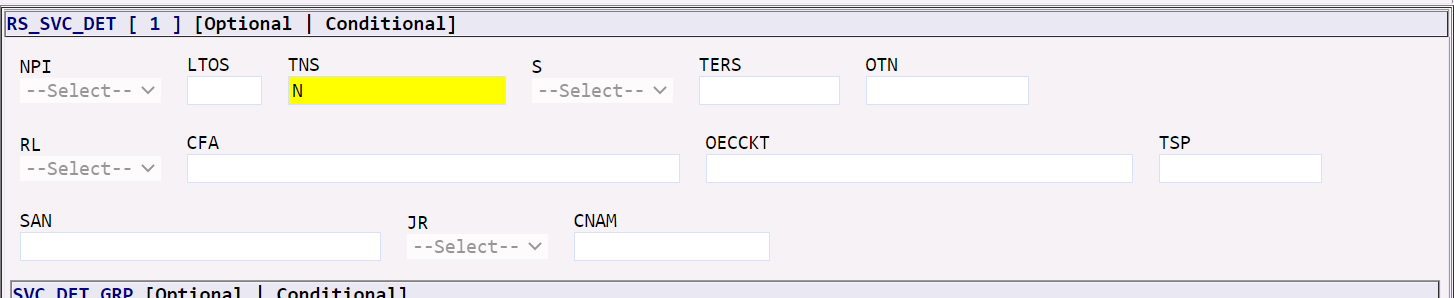 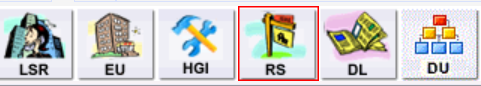 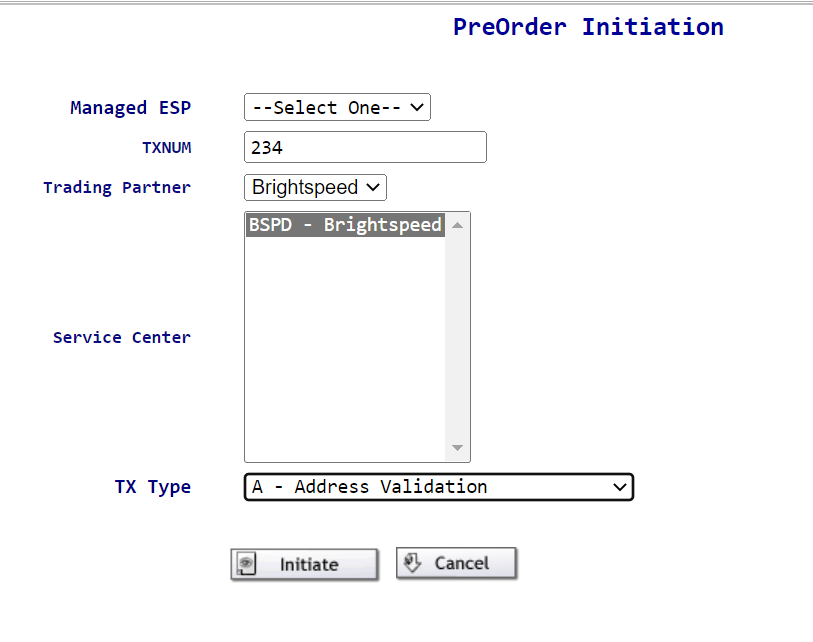 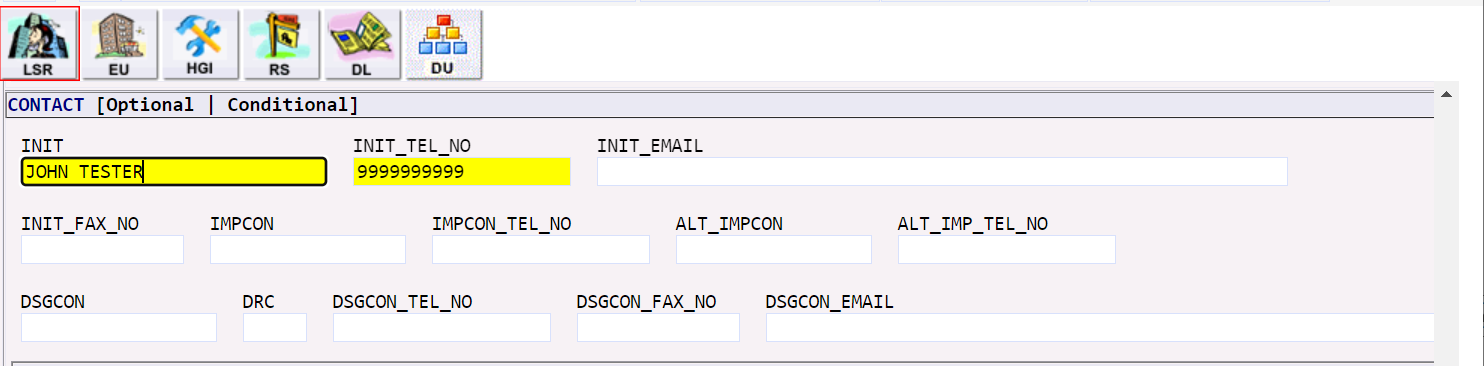 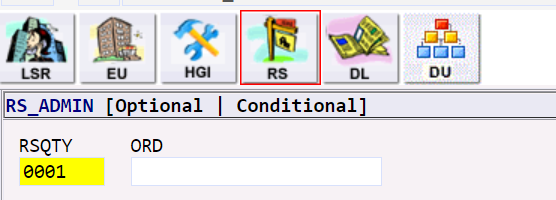 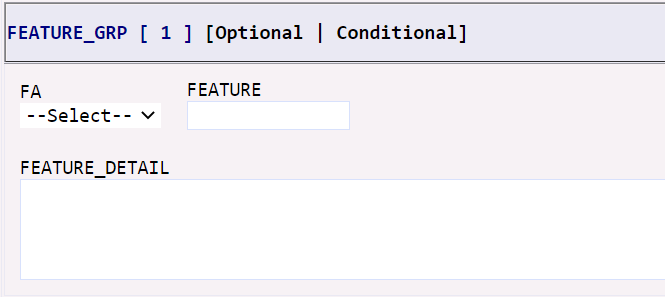 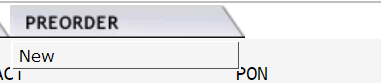 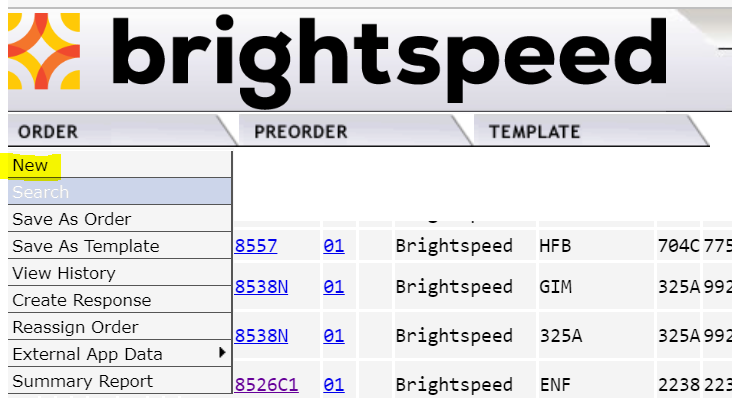 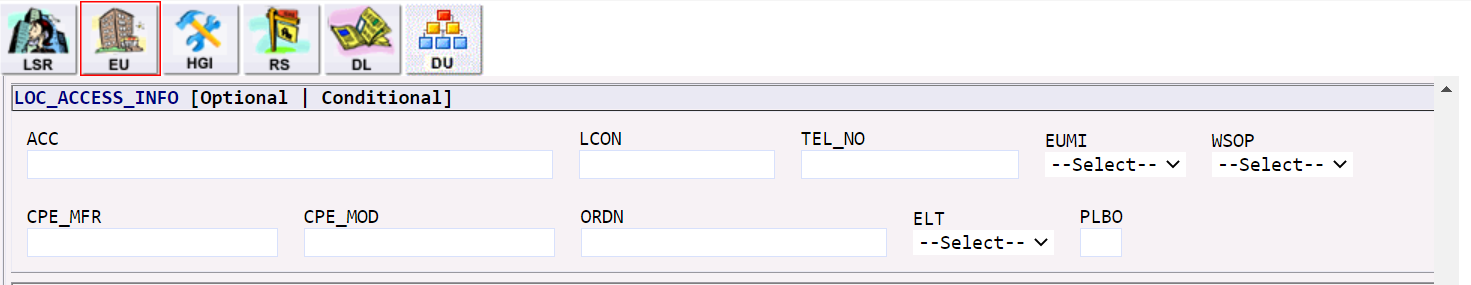 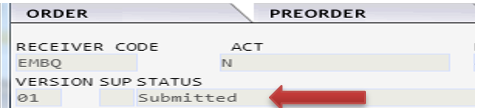 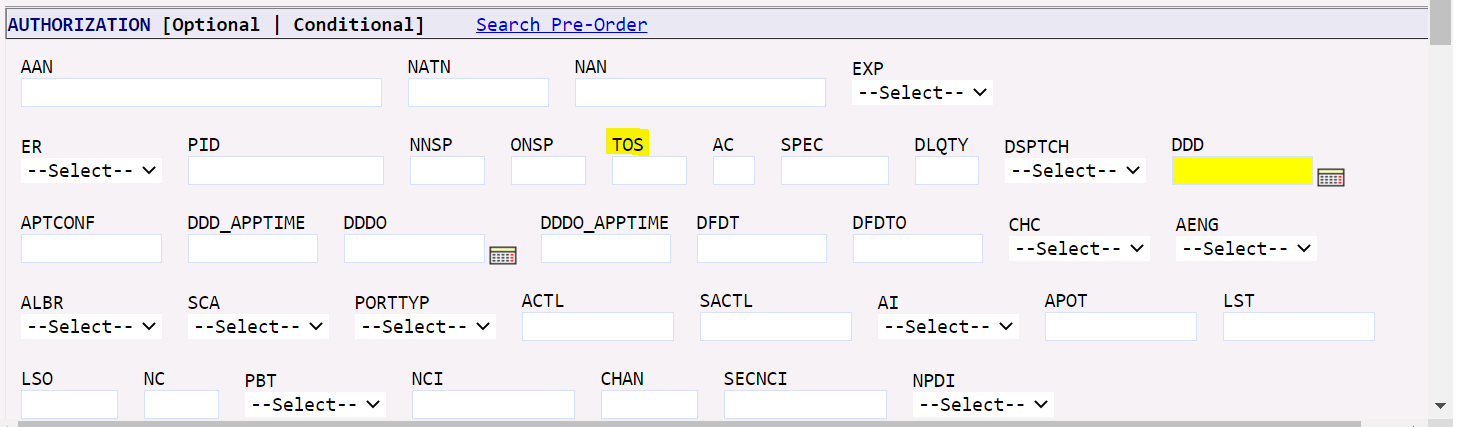 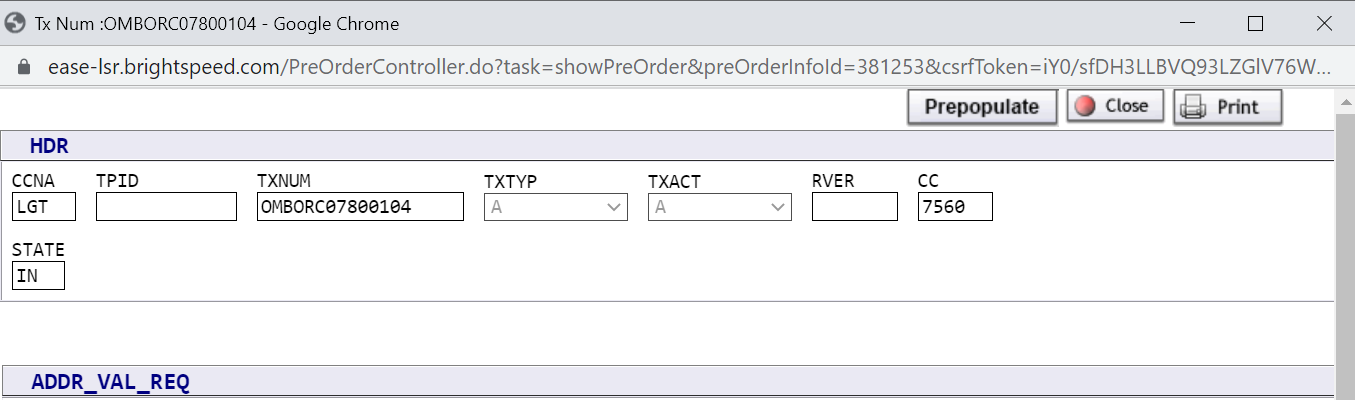 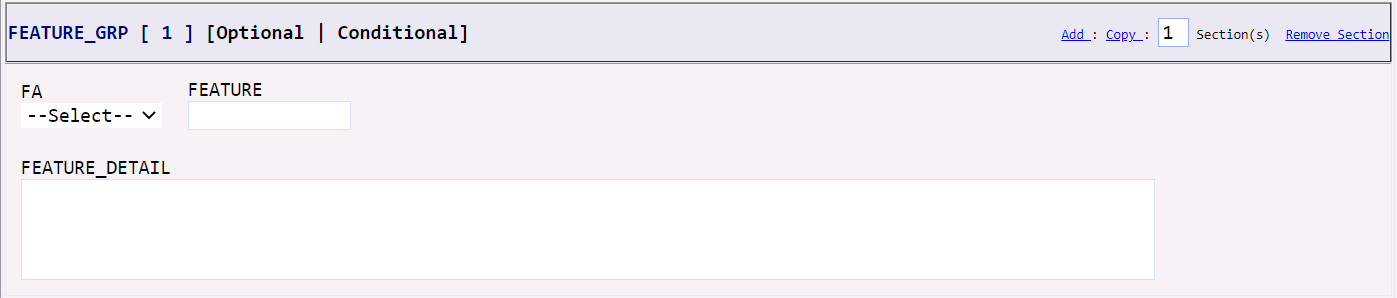 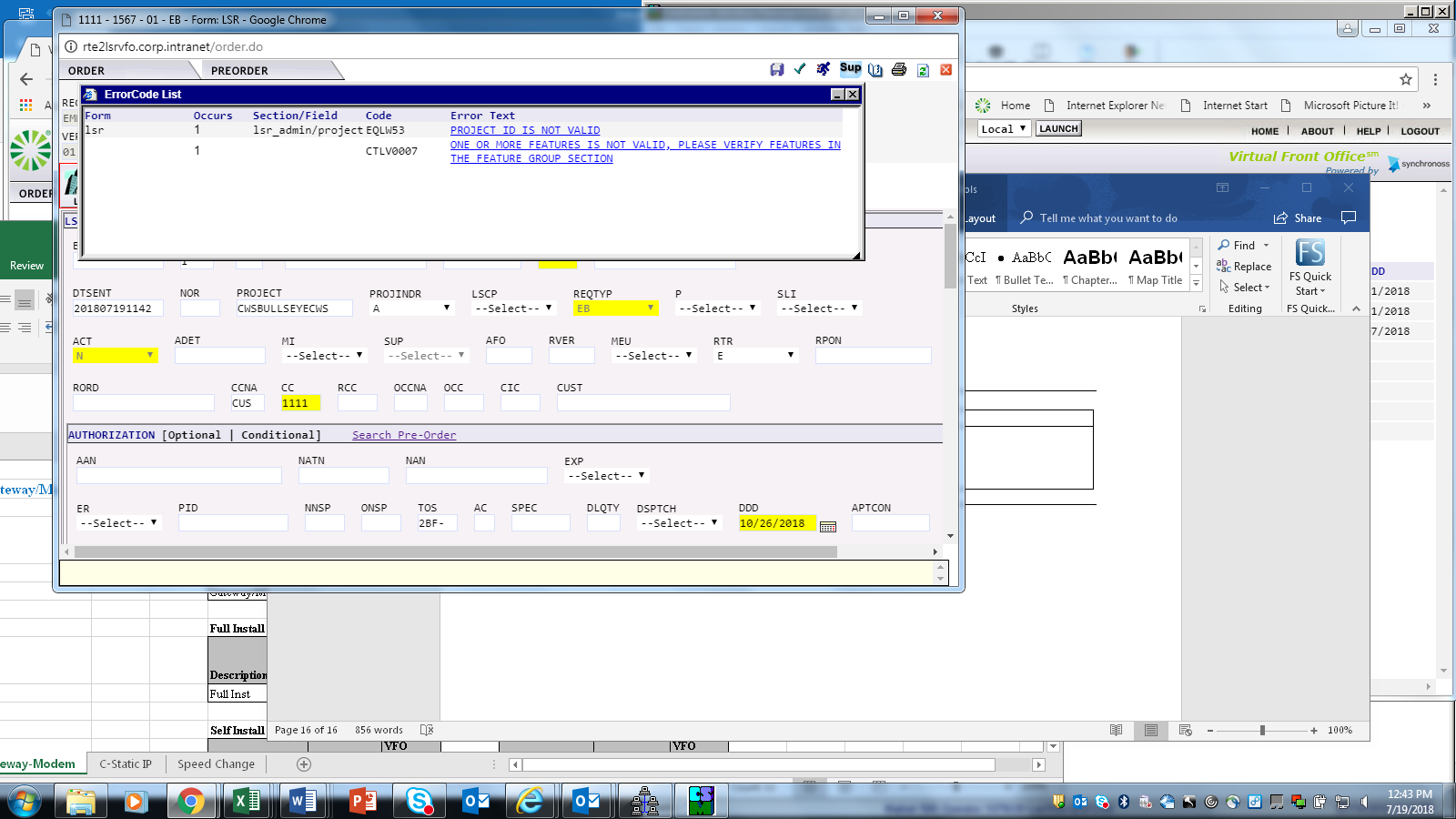 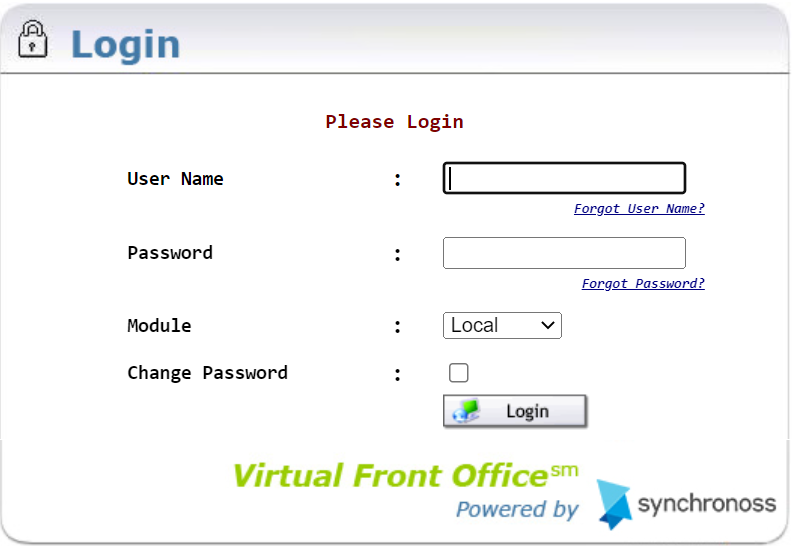 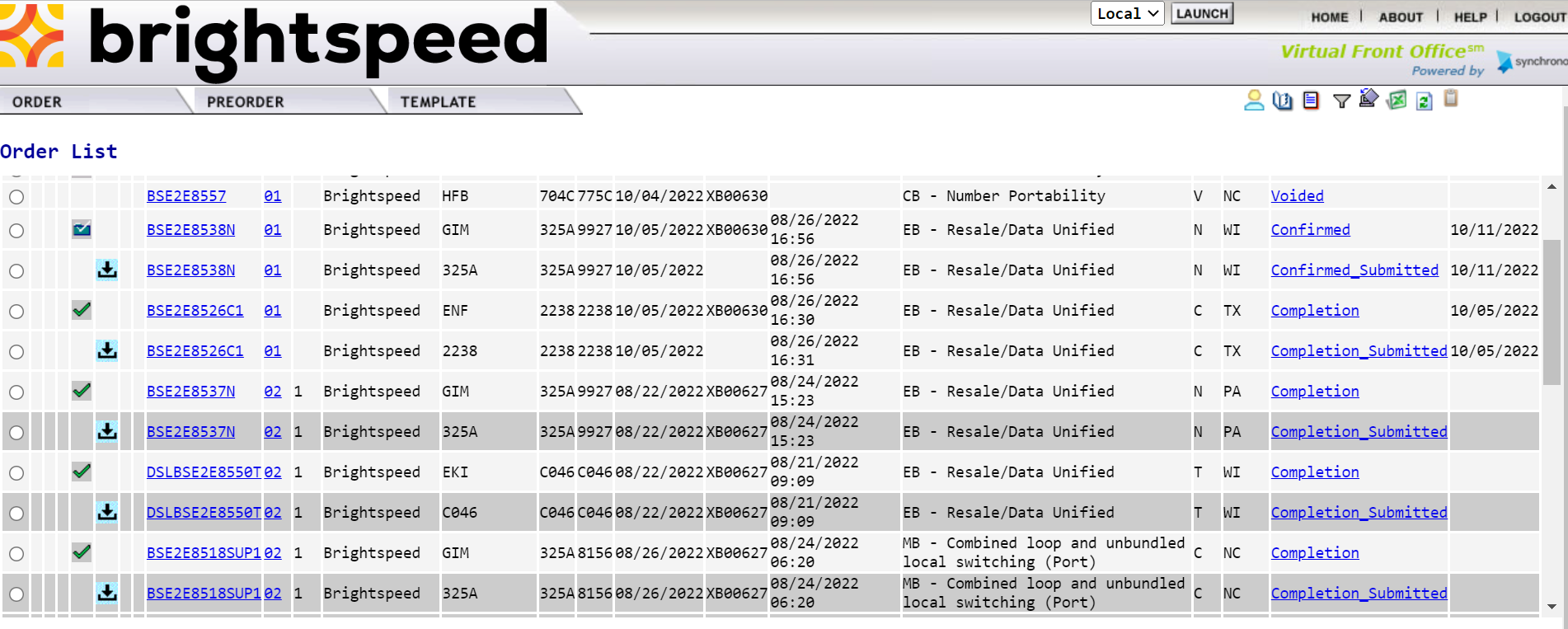 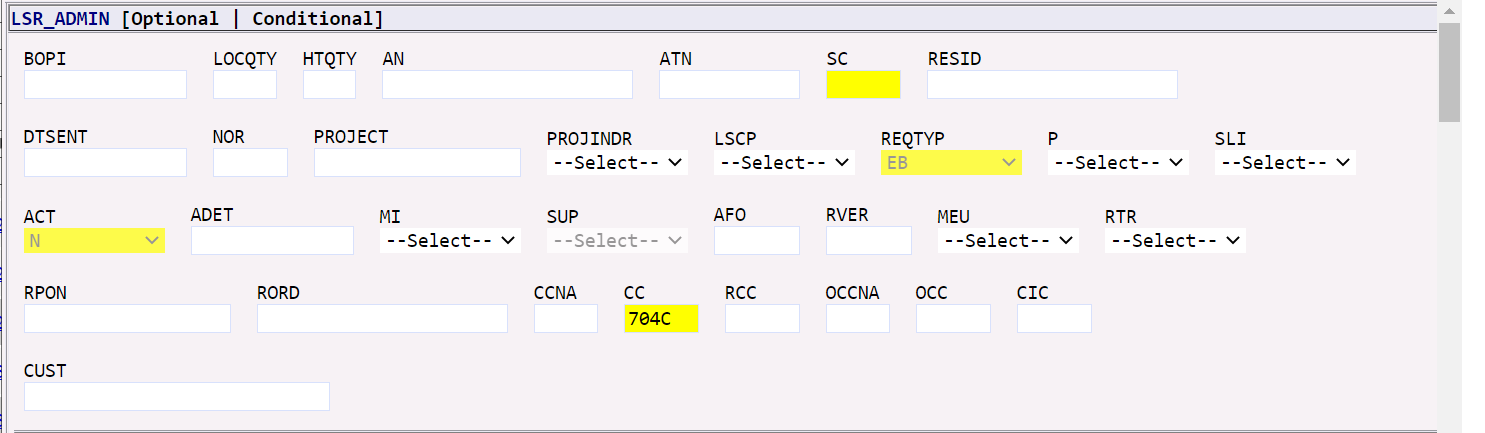 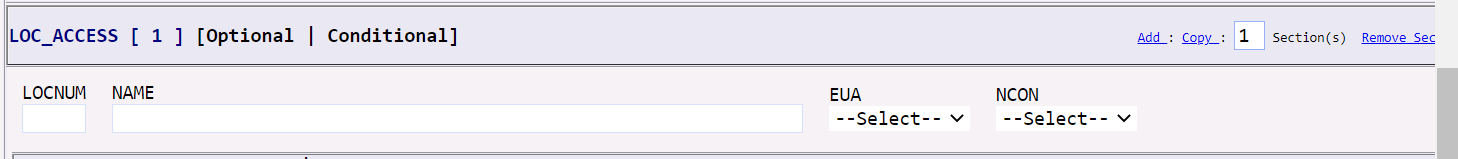 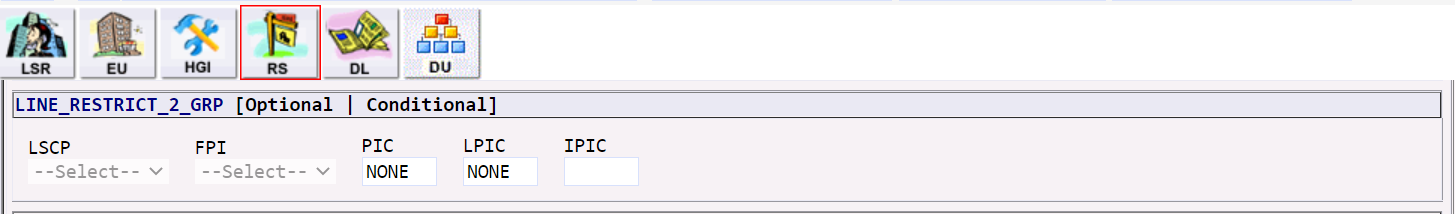 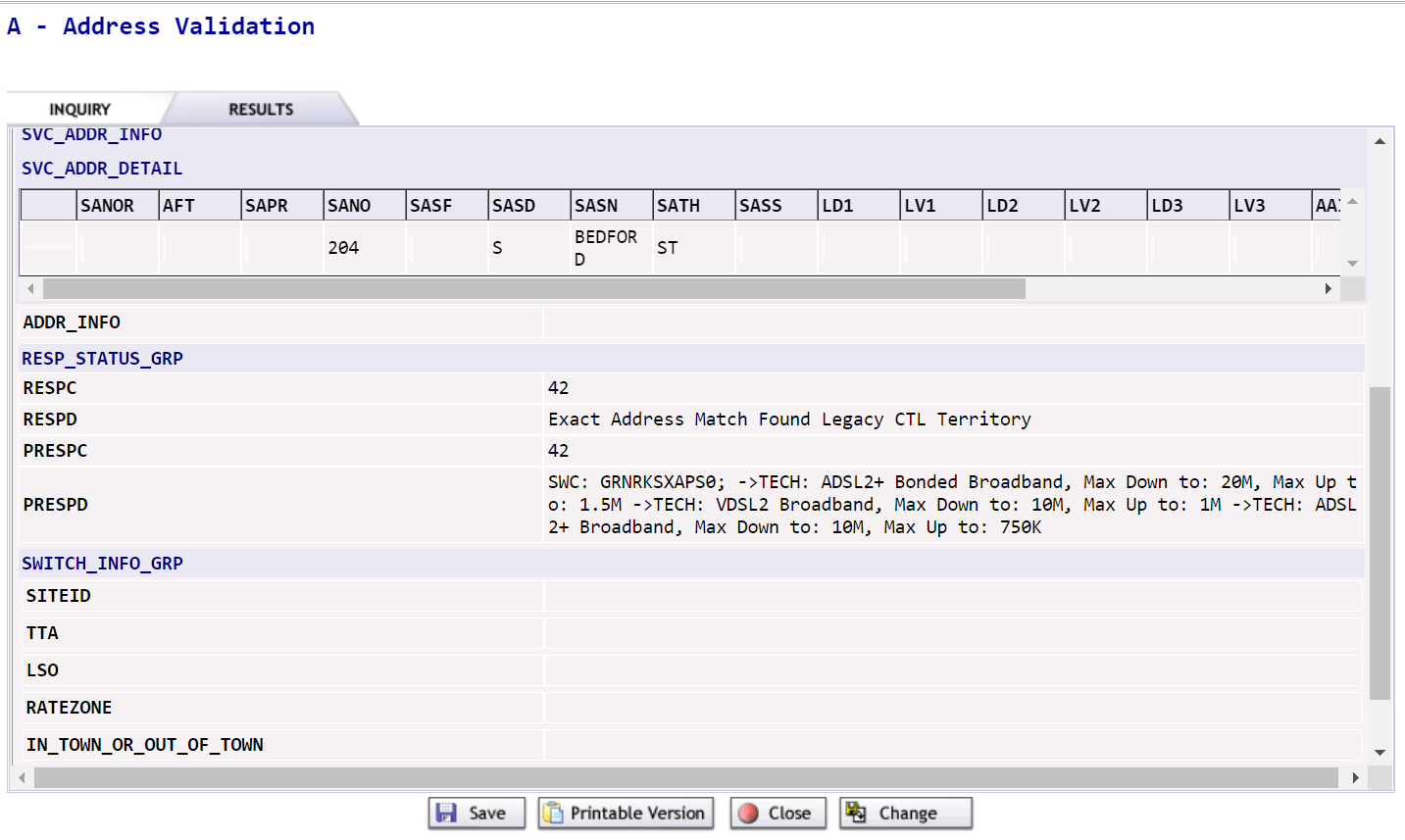 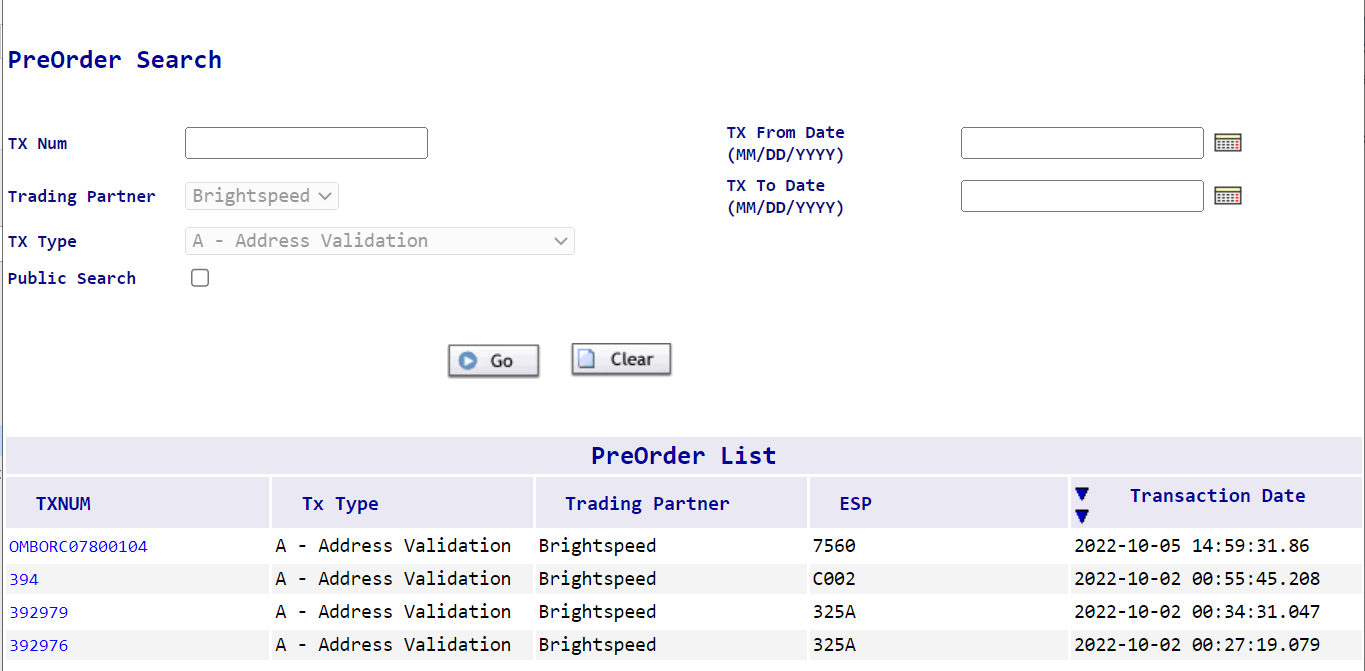 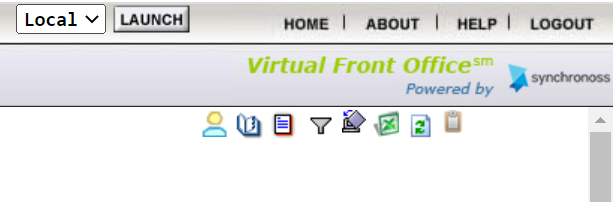 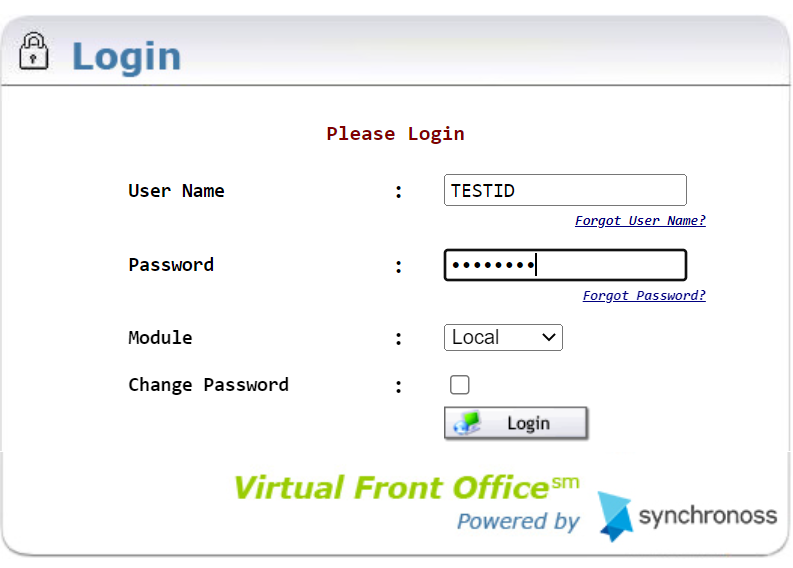 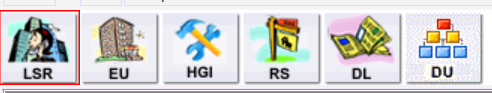 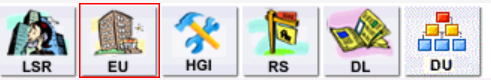 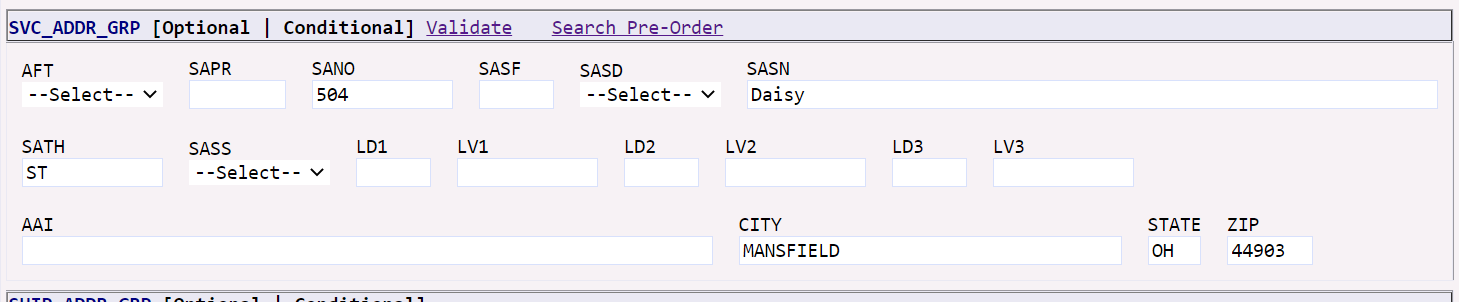 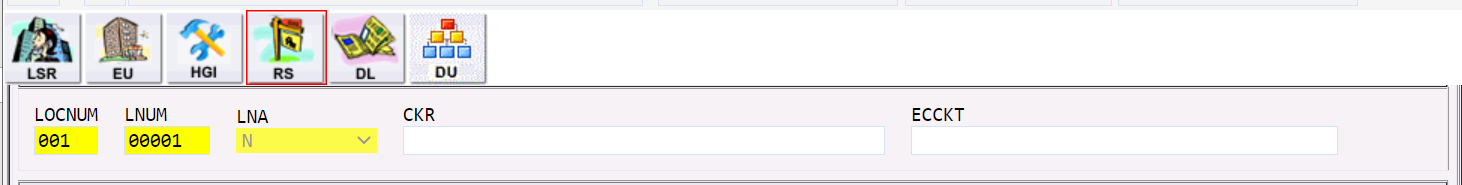 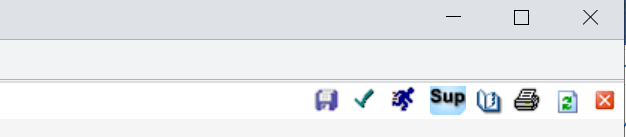 